DO QUE A UNIÃO EUROPEIA TEM MEDO? DO “COMUNISMO” RUSSO, OU DA POLÍTICA NACIONALISTA DE VLADIMIR PÚTIN?NÃO DÁ PARA ESCONDER, MESMO PROIBINDO AS NOTÍCIAS DA RÚSSIA, QUE A UE FAZ UMA POLÍTICA (COMO OS ESTADOS UNIDOS) DESFAVORÁVEL AOS CIDADÃOS, A FIM DE PRIORIZAR OS INVESTIDORES E BANCOS INTERNACIONAIS !!!É ISTO QUE ELES NÃO QUEREM QUE NÓS AVALIEMOS...Putin: resolução do Parlamento Europeu é evidência da degradação política da democracia © Sputnik. RÚSSIA 11:31 23.11.2016(atualizado 16:15 24.11.2016) URL curta Tema: Resolução europeia contra Sputnik (11) 473389410 O presidente russo Vladimir Putin declarou que a resolução do Parlamento Europeu sobre o combate à propaganda externa é uma evidência da degradação política da noção de democracia. © SPUTNIK/ KONSTANTIN CHALABOV Parlamento europeu aprova documento que compara Sputnik e RT à propaganda do Daesh Segundo Putin, "todos tentam nos ensinar a democracia, mas as proibições não são a melhor maneira de fazê-lo". "Se essa decisão (do Parlamento Europeu sobre a luta contra a alegada propaganda russa) está tomada, isso é um sinal de que nós estamos vendo uma degradação bastante evidente em termos políticos do conceito de democracia na sociedade ocidental", declarou Putin aos jornalistas. Durante a conversa com os jornalistas russos, Putin destacou que não tem conhecimento dessa decisão e que é uma novidade para ele. "Espero que bom senso vença e que não haja restrições reais para a mídia russa", assinalou Putin. Vladimir Putin parabenizou os jornalistas do RT e da Sputnik por sua atividade produtiva. © SPUTNIK. O presidente da Rússia Vladimir Putin comenta a resolução do Parlamento Europeu sobre o combate à propaganda externa Na quarta-feira (23) o Parlamento Europeu aprovou uma resolução sobre a luta contra a propaganda de países terceiros, incluindo a Rússia. A resolução menciona, em particular, o canal RT, a agência Sputnik, a fundação Russky Mir e a agência federal Rossotrudnichestvo. A resolução é intitulada "As comunicações estratégicas da UE como resistência à propaganda de terceiros". Do total de 691 deputados que participaram da votação, 304 votaram a favor, 179 — contra e 208 se abstiveram. Ou seja, menos de metade dos parlamentares tiveram uma posição favorável ao documento.  Em outubro, o Comité de Relações Exteriores do Parlamento Europeu aprovou o relatório de combate à propaganda, incluindo a mídia russa entre as ameaças. O documento foi apresentado pela deputada polonesa Anna Fotyga. Ao mesmo tempo, o presidente do Comitê de Relações Exteriores da Duma de Estado (câmara baixa do parlamento russo), Leonid Slutsky, não exclui medidas de resposta se for introduzida censura em relação à mídia russa na União Europeia. No entanto, Slutsky manifestou esperança de que o bom senso prevalecerá e que será possível evitar essa situação. Na opinião dele, a resolução do Parlamento Europeu de combate à propaganda estrangeira foi elaborada nas melhores tradições da atual administração dos EUA, que adotou o lema — "Quanto maior a mentira, mais facilmente as pessoas acreditarão nela". © SPUTNIK/ IGOR RUSSAK Resolução contra Sputnik e outras mídias russas será votada no Parlamento Europeu "Tal como o porta-voz do Departamento de Estado dos EUA John Kirby, que divide jornalistas em 'seus' e 'alheios', os parlamentares europeus se apressaram a acusar a Rússia de todos os pecados mortais, de 'propaganda hostil' e até equipararam a resistência contra Moscou à luta contra o Daesh", frisou Slutsky. "Na sua histeria russófoba o Parlamento Europeu culpa novamente os outros dos seus próprios erros, trocando as noções do bem e do mal. Tudo isso é parecido com a agonia dos políticos ocidentais, que se mantêm na ribalta apenas à custa de um antagonismo feroz em relação à Rússia. Ao mesmo tempo eles violam abertamente o princípio-chave da democracia — a liberdade de expressão", sublinha o parlamentar russo. Por seu turno o senador russo Aleksei Pushkov escreveu no seu microblog no Twitter: "Em uma única resolução o Parlamento Europeu pretende denunciar a 'guerra informacional quer por parte da Rússia quer do Daesh'. Neste caso a estupidez concorre com a raiva."

Mostrar mais: https://br.sputniknews.com/russia/201611236916468-putin-resolucao-parlamento-europeu/EIS AÍ ABAIXO O QUE A “PROPAGANDA” RUSSA ESTÁ DENUNCIANDO: OS EUA E O OCIDENTE EM GERAL ESTÃO CRIANDO O TERRORISMO E DESTRUINDO OS GOVERNOS NACIONAIS. ESTE É O MEDO DA UNIÃO EUROPEIA: QUE NÓS SAIBAMOS DISTO !Ministério da Defesa russo: combate ao terrorismo na Síria não era objetivo dos EUA © Sputnik/ Alexander Vilf

ORIENTE MÉDIO E ÁFRICA 13:50 24.11.2016(atualizado 14:04 24.11.2016) URL curta12880181 Durante um ano de operações na Síria, a Rússia conseguiu fazer algo com que até hoje a coalizão internacional liderada pelos EUA apenas podia sonhar, informou o porta-voz do Ministério da Defesa russo, major-general Igor Konashenkov, na quinta-feira (24). © SPUTNIK/ GRIGORY SYSOEV Moscou: Rússia e EUA jamais interromperam contato sobre Síria De acordo com ele, o apelo do Departamento do Estado dos EUA para que não se preste assistência aos petroleiros russos que fornecem combustível à Força Aeroespacial da Rússia na Síria confirma que o combate ao terrorismo não era o objetivo da administração do presidente norte-americano Barack Obama. Antes, o representante do Departamento de Estado dos EUA Mark Toner pediu abertamente aos outros países para não prestarem apoio aos navios russos que fornecem combustível ao grupo aéreo na Síria. "Tais declarações do representante do Departamento dos EUA, infelizmente, confirmam as nossas estimativas anteriores de que a luta contra o terrorismo na Síria nunca foi o objetivo da administração cessante dos EUA. Apenas anteriormente a obstrução dos EUA à luta contra o Daesh e a Frente al-Nusra se manifestava na demora de quaisquer negociações, no não cumprimento do compromisso de separar a oposição dos terroristas, nas promessas constantes de providenciar informações sobre militantes, etc.", destacou o porta-voz do ministério. Segundo Konashenkov, agora (o representante do Departamento do Estado dos EUA) Mark Toner pediu abertamente aos outros países para impedirem que o nosso grupo aéreo combata o terrorismo internacional na Síria "para nivelar de alguma forma os fracassos da política norte-americana nesse país desde 2014", conclui Konashenkov. Segundo ele, mais de dois mil povoados voltaram à vida pacífica e 86 grupos armados cessaram suas ações militares. "Centenas de milhares de sírios retornaram às suas casas em todo o país para reconstruir sua vida pacífica", destacou Konashenkov. © FLICKR.COM/ JAMIE GRANT “Ninguém pode proibir a Rússia de fornecer combustível a suas tropas . Por isso, se vocês não podem ou não querem combater o Daesh e a Frente al-Nusra (grupos terroristas proibidos na Rússia), pelo menos não atrapalhem. O nosso grupo da Força Aeroespacial da Síria tem tudo o que é necessário para combater com eficácia o terrorismo internacional nessa região", concluiu Konashenkov. Na quinta-feira (24), a representante oficial do Ministério das Relações Exteriores da Rússia Maria Zakharova anunciou durante um briefing em Moscou: "Achamos que tal desculpabilização de grupos criminosos pela administração dos EUA e seus aliados, destes grupos criminosos que eles têm alimentado há vários anos, isso nós sabemos, já falamos sobre isso; faz parte da cumplicidade com o terrorismo internacional." Segundo ela, esses países mais uma vez "demonstraram sua preferência pela abordagem seletiva e conjuntural quanto à qualificação da atividade de indivíduos e organizações como terroristas".

Mostrar mais: https://br.sputniknews.com/oriente_medio_africa/201611246937755-russia-siria-combate-terrorismo-eua/EM UM ARTIGO ENVIADO POR UM NOSSO IRMÃO FRANCÊS CHAMADO CHRISTIAN REIG, “La colonisation active de la France a débutéA colonização ativa da França já começoujeudi, 18 août 2016quinta-feira, 18 de agosto de 2016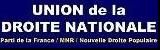 Bernard Plouvier”ENCONTREI O SEGUINTE:(l’islamophobie, financé par l’honnête George ‘’Soros’’, né Schwartz)(a islamofobia, financiada pelo honestíssimo George “Soros”, cujo nome verdadeiro é Schwartz)SIM, GEORGE “SOROS” É O NOME FALSO USADO POR UM JUDEU/SIONISTA DA MÁFIA KHAZARIANA QUE SUBSTITUIU DAVID ROCKEFELER QUANDO ESTE SE APOSENTOU POR IDADE!SABEMOS QUE A PODEROSA E ATIVA ONG “AVAAZ” É FINANCIADA PELO “HONESTÍSSIMO” GEORGE SCHWARTZ “SOROS” –“This is the best news ever!!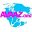 inglêsportuguêsTraduzir mensagemDesativar para: inglêsAGORA A AVAAZ APONTOU TODAS AS SUAS BATERIAS CONTRA DONALD TRUMP. POR QUÊ?PORQUE “SOROS” CONTROLA TODOS OS PAÍSES DEMOCRÁTICOS ATRAVÉS DE UMA ORGANIZAÇÃO INTERNACIONAL QUE ELE CRIOU CHAMADA “OPEN DEMOCRACY” (VEJA O SITE). OS PAÍSES QUE NÃO OBEDECEM À NOVA ORDEM MUNDIAL NÃO SÃO CONSIDERADOS DEMOCRÁTICOS...ENTÃO, TUDO É FEITO PARA CRIAR O CAOS NELES. NO CASO DO TRUMP, ELE NÃO É “FLEXÍVEL” (FOI O CASO DA DILMA). PUTIN ENFRENTA UMA BARRA...E A UNIÃO ASIÁTICA O SUSTENTA. CONTRA ESTES “SOROS” NÃO TEM MUITO A FAZER, POIS SEUS TENTÁCULOS NÃO CHEGARAM ATÉ A ÁSIA, FELIZMENTE. MAS, VEJAM COMO O ASSÉDIO A TRUMP É FEROZ:How we stop TrumpUma surpresa para acabar com Trump em outubro – faltam 4 dias!O pesadelo de Donald TrumpPOIS É ISTO...A MÁFIA KHAZARIANA DO BARÃO DE ROTHSCHILD ESTÁ TENDO TRABALHO PARA CONTROLAR O MUNDO GLOBALIZADO. COMO SE NÃO BASTASSE A UNIÃO ASIÁTICA E PÚTIN, AGORA SURGE MAIS UMA AMEAÇA PARA OS “DONOS DO MUNDO”. ESTA AMEAÇA SE CHAMA DONALD TRUMP.HÁ O RISCO DE ELE SER ASSASSINADO; OU DE CRIARAM UM COLAPSO FINANCEIRO MUNDIAL. AINDA HÁ POUCO A PATRÍCIA ARMOND MANDOU UM VÍDEO DO YOU TUBE QUE DENUNCIA UM MOVIMENTO PARA CRIAR O CAOS MUNDIAL. QUEM ESTÁ POR TRÁS DISTO? HILARY CLINTON E GEORGE SCHWARTZ “SOROS”...! PENA QUE O VÍDEO É TODO EM INGLÊS !MAS VAI O VÍDEO ASSIM MESMO.QUEM PUDER ENTENDER, ENTENDA.PROFESSOR MARLANFE.Entradax23:32 (Há 7 horas)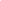 Teoria da Conspiraçãox29 de agoTeoria da Conspiraçãox7 de outTeoria da Conspiraçãox14 de set